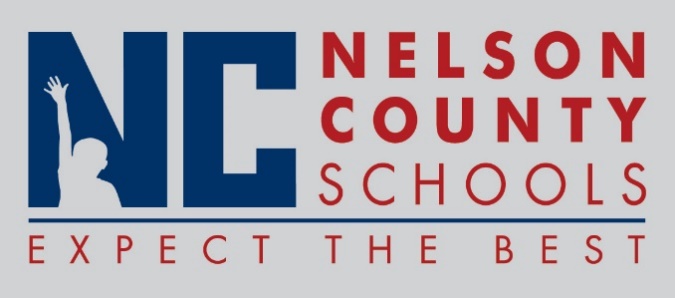 Decision PaperRECOMMENDATION:	All school master schedules meet or exceed the state required minimum (1,062) instructional hours within our 174 student school days. All schedules have been approved by their corresponding SBDM Council. I recommend the Nelson County Board of Education approve school master schedules for New Haven School and Old Kentucky Home Middle for the 2018-2019 school year.RECOMMENDED MOTION:  	I move that the Nelson County Board of Education approve the school master bell schedules as presented. To:Nelson County Board of EducationFrom:Jessica Sekulski, Director of Pupil Personnelcc:Mr. Wes Bradley, SuperintendentDate:August 21, 2018Re:School Master Schedules for 2018-2019